Колыбзева Н.В. Требования к оформлению аттестационных материалов педагогических работников системы среднего профессионального образования на первую и высшую квалификационные категории: методические рекомендации. – изд. 2-е дополненное, Красноярск: Центр развития профессионального образования, 2019 – 14 стр. Методические рекомендации предназначены педагогическим работникам системы среднего профессионального образования Красноярского края для подготовки и оформления аттестационных материалов на первую и высшую квалификационные категории с целью повышение качества предоставляемых аттестационных материалов в Главную (краевую) аттестационную комиссию министерства образования Красноярского края.Методические рекомендации подготовлены на основании региональных требований к профессиональной деятельности педагогических работников при аттестации на квалификационные категории (первую и высшую) по должностям «преподаватель», «мастер производственного обучения» и анализа аттестационных материалов педагогических работников профессиональных образовательных учреждений.В методических рекомендациях даны дополнительные разъяснения и предложения по параметрам профессиональной деятельности преподавателя и мастера производственного обучения.ОБЩИЕ СВЕДЕНИЯАттестация педагогических работников профессиональных образовательных учреждений Красноярского края проводится в соответствии с Порядком проведения аттестации педагогических работников организаций, осуществляющих образовательную деятельность (приказ министерства образования и науки Российской Федерации от 07.04.2014 № 276) и Административным регламентом предоставления министерством образования и науки Красноярского края услуги по аттестации педагогических работников краевых ПОУ (приказ министерства образования и науки Красноярского края от 16.04.2012 № 12-04/1).Аттестация педагогических работников проводится в целях подтверждения соответствия работников занимаемым ими должностям на основе оценки их профессиональной деятельности и по желанию педагогических работников на основании поданного заявления.Аттестации подлежат все педагогические работники по должностям, указанным в номенклатуре должностей педагогических работников организаций (Постановление Правительства РФ № 678 от 08.08.2013 )Основными задачами проведения аттестации являются:стимулирование целенаправленного, непрерывного повышения уровня квалификации педагогических работников, их методологической культуры, профессионального и личностного роста;определение необходимости повышения квалификации педагогических работников;повышение эффективности и качества педагогической деятельности;выявление перспектив использования потенциальных возможностей педагогических работников;учет требований федеральных государственных образовательных стандартов к кадровым условиям реализации образовательных программ при формировании кадрового состава организаций;обеспечение дифференциации размеров оплаты труда педагогических работников с учетом установленной квалификационной категории и объема их преподавательской (педагогической) работы.Основными принципами проведения аттестации являются коллегиальность, гласность, открытость, обеспечивающие объективное отношение к педагогическим работникам, недопустимость дискриминации при проведении аттестации.Нормативная правовая база аттестации и форма аттестационного документа (заявления) размещена на сайте министерства образования Красноярского края www.krao.ru  Заявление на аттестацию педагогический работник направляет в срок, определенный графиком аттестации, формируемым Центром оценки качества образования (п.2.4.1 Административного регламента).Процедура аттестации педагогических работников организована в дистанционном режиме при помощи автоматизированной системы аттестации «Педагог» (далее – АСА), размещенной в сети Интернет по адресу http://pedagog.sibpay.ru Координатор аттестации педагогических работников СПО осуществляет администрирование в АСА (создание личных кабинетов и размещение документов). При размещении документов АСА автоматически направляет письмо-уведомление педагогическим работникам на указанный в персональных данных электронный адрес.Рекомендации по оформлению заявления в соответствии с параметрами профессиональной деятельности преподавателя, мастера производственного обученияОбщие рекомендацииЗаявление оформляется с учетом технических и содержательных требований. Технические требования к заявлению размещены на сайте КГКСУ «Центр оценки качества образования» http://cok.cross-edu.ru/?page_id=302. Особое внимание следует обратить на форматирование текста при помощи функции «Абзац», поля заявления выбирать обычные, межзнаковый интервал обычный, выравнивание по ширине. Для итоговой проверки текста заявления включать символ отображения знаков абзацев и других скрытых символов форматирования ¶.Содержание заявления составляется в соответствии с Региональными требования к профессиональной деятельности педагогических работников при аттестации на квалификационные категории (первую и высшую) по должностям (далее – Региональные требования) (приложение № 6 к административному регламенту предоставления министерством образования и науки Красноярского края государственной услуги по аттестации педагогических работников краевых государственных образовательных учреждений, подведомственных министерству образования и науки Красноярского края и муниципальных образовательных учреждений Красноярского края (за исключением образовательных учреждений в областях (сферах) физической культуры, спорта, культуры, здравоохранения и лекарственного обеспечения) для установления соответствия уровня квалификации требованиям, предъявляемым к квалификационной категории (первой или высшей) от 16.04.2012 № 12-04/1).В заявлении формулируется результаты профессиональной деятельности за последние 5 лет (или за период с момента предыдущей аттестации), которые аттестуемый желает предъявить в ходе аттестации.Необходимо четко ориентироваться на региональные требования к результатам профессиональной деятельности, в заявлении представлять не процесс профессиональной деятельности, а конкретные результаты относительно каждого параметра, указанные в Региональных требованиях, соответствующие заявленной категории. Наименование файлов с документами (заявление, описание, персональные данные) рекомендовано обозначать следующим образом (во избежание замены одного файла другим с таким же наименованием при копировании): заявление Иванов.doc; описание Иванов.doc; сведения Иванов.doc. Если заявление отправляется несколько раз, то в файле указывается цифра, начиная с двойки: заявление Иванов_2.doc; заявление Иванов_3.doc и т.д.Образовательная деятельностьОбразовательные результаты обучающихся представляются в виде таблицы в рамках одной или нескольких преподаваемых учебных дисциплин общеобразовательного, общепрофессионального циклов, профессиональных модулей (междисциплинарных курсов, учебной и/или производственной практик) основной образовательной программы по профессии, специальности СПО. Перед таблицей качественных показателей результатов обучения необходимо указать:- преподавателям – по каким учебным дисциплинам либо междисциплинарным курсам представлены результаты обучения;- мастерам производственного обучения – образовательные результаты «оценки профессиональных компетентностей обучающихся по итогам освоения программ учебной и/или производственной практики».Пример таблицыРезультаты курсового, дипломного проектирования (средний балл). Представление результатов по всей профессии или специальности является некорректным, поскольку в рамках одной профессии, специальности подготовку обучающихся ведут несколько педагогических работников.Если преподаватель ведет несколько учебных дисциплин, то, в первую очередь, указываются образовательные результаты по тем дисциплинам, по которым проводится внеурочная, исследовательская, проектная или иная деятельность обучающихся. По всем остальным – по желанию.На первую квалификационную категорию должны быть стабильные положительные результаты освоения обучающимися учебной дисциплины, междисциплинарного курса, учебной практики, производственной практики.Региональные критерии к образовательной деятельности по должности «преподаватель» устанавливают требования в большей степени для преподавателей общепрофессионального и профессионального циклов, которые непосредственно участвуют в ГИА, ведут курсовое и дипломное проектирование, имеют работы обучающихся, выполненные по заявкам ПОУ либо получившие положительный отзыв ГАК. Преподаватели общеобразовательного цикла влияют на данные показатели опосредованно, поэтому для них рекомендовано отразить следующие показатели качества образовательной деятельности:- средний балл по результатам промежуточной аттестации выше 3,8;- процент участия обучающихся в ГИА в форме ЕГЭ от общего количества обучающихся, абсолютный средний балл выше средних краевых показателей;- средний балл входного и выходного контроля обучающихся по дисциплине общеобразовательного цикла.Мастера производственного обучения, осуществляющие подготовку по рабочим профессиям дополнительно к показателю количества повышенных разрядов про профессии должны указать также количество пониженных разрядов.Описывая профессиональные действия и средства образовательной деятельности, необходимо отражать требования ФГОС к условиям реализации образовательной программы в части владения современными образовательными технологиями, методиками и эффективное применение их в практической профессиональной деятельности. На квалификационную категорию недостаточно указывать владение только традиционными педагогическими технологиями, ориентированными на передачу знаний, умений и навыков и обеспечивающие усвоение обучающимися содержания обучения, проверку и оценку его качества на репродуктивном уровне. Такие технологии не отвечают современным требованиям к организации образовательного процесса. Необходимо применять образовательные технологии интерактивного характера, активизирующие учебный процесс (имитационные, ролевые игры, тренинги и неимитационные технологии: учебное проектирование, кейс-стади, мозговой штурм, творческие мастерские, мастер-классы, дискуссии и др.)При описании применения образовательных технологий и методик следует указывать те технологии и методики, которые преподаватель или мастер производственного обучения реально применяет в своей деятельности, а не перечислять технологии и методики, которые известны или могут применяться. Далее необходимо представить участие обучающихся в конкурсных мероприятиях. Региональные требования к деятельности педагогических работников предусматривают разный уровень участия в конкурсных мероприятиях. Так, на первую квалификационную категорию достаточно участие обучающихся в профессиональных конкурсах, олимпиадах, соревнованиях на уровне образовательного учреждения, района, города с указанием количества обучающихся, участвующих в мероприятиях (в процентном отношении). На высшую квалификационную категорию как для преподавателя, так и для мастера производственного обучения необходимо представить результативное участие обучающихся, то есть наличие призовых мест в краевых (региональных), всероссийских, международных олимпиадах, конкурсах, соревнованиях, в том числе в движении Ворлдскиллс Россия, по преподаваемым дисциплинам, профессиональным модулям.Представляются результаты участия в конкурсных мероприятиях (олимпиады, конкурсы, викторины и т.д.), в рамках которых осуществлялась оценка теоретических знаний, практических навыков и умений.В этом же разделе, в соответствии с Региональными требованиями, необходимо представить с помощью каких форм и методов осуществляется контрольно-оценочная деятельность, какие используются компьютерные информационные технологии, контролирующие программы и т.д.На высшую квалификационную категорию в представленных результатах деятельности должно быть наличие системного применения информационных технологий в образовательном процессе в разных формах, а не только применение формы «презентация» в программе PowerPoint.Для преподавателей дисциплин «Информатика и ИКТ», «Информационные технологии в профессиональной деятельности» и т.п. информационные технологии являются предметом изучения, для всех других преподавателей – это средство обучения, инструмент автоматизации учебной деятельности.Внеурочная деятельность  Организация внеурочной деятельности предполагает участие обучающихся в мероприятиях по направлению деятельности преподавателя, мастера производственного обучения, т.е. мероприятия по учебным предметам, профессиональным модулям (междисциплинарным курсам) профессии, специальности.  Если в предыдущем разделе, в образовательной деятельности, указывали результаты теоретических олимпиад и конкурсов, то в данном разделе указываются результаты проектной, исследовательской, творческой и иной деятельности обучающихся через участие в научно-практических конференциях, фестивалях, творческих соревнованиях, конкурсов технического творчества, исследовательских и проектных работ и т.д.). Важно указывать точное название мероприятия, уровень мероприятия, кто организатор, а также наименование творческих работ самих обучающихся. Здесь, так же как и в образовательной деятельности, Региональные требования предусматривают разный уровень участия, высшая квалификационная категория – это краевые, региональные, всероссийские мероприятия, другой уровень мероприятий – это первая квалификационная категория.На высшую квалификационную категорию в рамках внеурочной деятельности необходимо представить владение методами создания дополнительных возможностей для самореализации и творческого развития каждого обучающегося, формирования его индивидуальной образовательной траектории в рамках преподаваемого предмета.Общая информация по внеурочной деятельности, формы ее организации, количество обучающихся, вовлеченных в данную деятельность, представляется в начале раздела.Деятельность в области воспитания и профориентацииВ рамках воспитательной деятельности представляются результаты по созданию условий, необходимых для всестороннего развития личности обучающихся, личный вклад преподавателя, мастера производственного обучения в развитие воспитательного компонента образовательного процесса, включая организацию самоуправления, участие обучающихся в мероприятиях воспитательной направленности, спортивных, творческих клубах. Не нужно ограничиваться только перечислением организованных мероприятий, главное показать целенаправленность в воспитании личности обучающихся, на какие соизмеримые результаты они направлены.Преподаватели, мастера производственного обучения, являющие кураторами групп, представляют показатели группы по следующим параметрам: сохранность контингента, успеваемость, посещаемость, количество обучающихся, получающих академическую стипендию, наличие самоуправления в группе, охват культурно-досуговой деятельностью.С 01 января 2017 года вступает в силу профессиональный стандарт «Педагог профессионального обучения, профессионального образования и дополнительного профессионального образования» (далее – профессиональный стандарт), утвержденный приказом Министерства труда и социальной защиты Российской Федерации от 08.09.2015 № 608н, устанавливающий ряд обобщенных трудовых функций, трудовые действия, необходимые умения и знания для должностей «преподаватель СПО», «мастер производственного обучения». Для преподавателей и мастеров производственного обучения, осуществляющих классное руководство (кураторство) группы, необходимым умением в области организационно-педагогического сопровождения группы (курса) обучающихся по программам СПО профессиональным стандартом установлено «обеспечивать поддержку общественной, научной, творческой и предпринимательской активности студентов, помогать им в поиске работы и трудоустройстве».На основании вышеизложенного педагогическим работникам, аттестующимся по должности «преподаватель», «мастер производственного обучения», в том числе осуществляющих классное руководство (кураторство) группы, в заявлении на аттестацию необходимо представлять данные по трудоустройству выпускников по профессии в первый год после окончания профессиональной образовательной организации. Также в заявление необходимо представлять информацию о количестве обучающихся по целевым договорам с работодателями и наименование организации – работодателя.Методическая деятельностьМетодическая работа представляет собой комплекс мероприятий, направленных на обеспечение учебного процесса учебно-методической документацией, повышение педагогического мастерства педагогов, совершенствование аудиторной и внеаудиторной работы обучающихся, улучшение всех форм, видов и методов учебной работы с учетом социального заказа.Основная цель методической работы - создание условий, способствующих повышению эффективности и качества образовательного процесса. Методическая деятельность преподавателя по сравнению с методической деятельностью мастера производственного обучения имеет ряд отличий, которые отражаются в разработанном учебно-методическом комплексе для разных элементов образовательной программы, преподаватель разрабатывает методическое обеспечение учебных дисциплин, междисциплинарных курсов, матер п/о – формирует УМК для учебной и производственной практик. Очень часто мастера производственного обучения при описании контрольно-оценочной деятельности пишут, что проводят указанную деятельность с применением компьютерного тестирования, забывая при этом о том, что основная их деятельность – это формирование профессиональных компетенций в рамках реализуемой профессии на учебной или производственной практиках с применением соответствующих методов и средств контроля. Практические навыки не возможно проверить с помощью тестирования. Наличие такой информации в заявлении свидетельствует о том, что аттестуемые не в полной мере оценивают смысловое содержание информации или, что уже является недопустимым явлением, не владеют средствами и методами контроля практических навыков и профессиональных компетенций.Обобщение и распространение собственного педагогического опыта и мастерстваПредставляя деятельность по обобщению и распространению собственного педагогического опыта и мастерства обязательно указывать уровень мероприятий, в рамках которых транслируется опыт (на первую квалификационную категорию – не ниже городского, на высшую – не ниже краевого или регионального).Региональные требования предусматривают разные формы распространения педагогического опыта и мастерства. Выбор формы определяет сам педагог, но для присуждения квалификационной категории, особенно высшей, не достаточно указывать только наличие публикаций на порталах Интернета (электронные СМИ, социальные сети для работников образования и др.), участие в мероприятиях, проходящих в дистанционном режиме. Обязательным условием является участие в реально организуемых мероприятиях в качестве докладчика (содокладчика) и т.д. Участие в мероприятиях в качестве слушателя не рассматривается как распространение опыта. Эффективный социальный опытЭффективный социальный опыт преподавателя, мастера производственного обучения предполагает формирование социокультурной среды, организацию и участие обучающихся в мероприятиях социальной направленности, способствующие социализации обучающихся в обществе. Здесь нужно указать социальную активность (руководство или участие в социальных проектах, в творческой группе, общественной организации; участие в конкурсах социальных молодежных инициатив, краевых социальных конкурсах («Доброе сердце», «Взгляд в будущее» и т.д.) как обучающихся, так и лично преподавателя, мастера производственного обучения. На первую квалификационную категорию – уровень мероприятий не ниже городского, на высшую – не ниже краевого или регионального.Рекомендации по оформлению описания в соответствии с параметрами профессиональной деятельности преподавателя, мастера производственного обученияВ описании результатов необходимо подробно представить профессиональную педагогическую деятельность, соответствующую заявленной квалификационной категории. Результаты профессиональной педагогической деятельности в описании должны соответствовать результатам в заявлении. Зачастую, представленные результаты деятельности не являются очевидным следствием применения указанных в заявлении технологий, средств и методов обучения, что свидетельствует о не достаточном владении педагогом указанных технологий и методов, а также не умение педагогами проводить рефлексию собственной педагогической деятельности.Также не следует содержание заявления переносить в описание (что бывает очень часто), необходимо описать профессиональные действия и средства, которые способствовали достижению указанных в заявлении результатов.Профессионально-педагогическую деятельность преподавателя (мастера производственного обучения) в описании рекомендуем представлять по следующей структуре:  в соответствии с каким программами осуществляется профессиональная педагогическая деятельность;цели и задачи профессионально-педагогической деятельности;формы организации внеурочной деятельности обучающихся;применяемые технологии, методы, средства (необходимо подробно описать, каким образом применяется та или иная технология, какие методические материалы разработаны по применяемой технологии и т.п.).В тексте описания можно не разделять на отдельные параметры профессиональной деятельности (как в заявлении), а представлять все единым текстом, но с учетом логически выстроенного содержания.ЗаключениеПедагогическим работникам, претендующим на квалификационную категорию (первую, высшую), необходимо более тщательно анализировать собственные профессиональные действия и результаты, так как представлять деятельность в рамках должностных обязанностей есть функционал педагогического работника, занимающего соответствующую должность, а не основание для квалификационной категории. Необходимость самоанализа деятельности очевидна, ибо на этой основе происходит систематизация деятельности и, в конечном счёте, достижение поставленных целей.При составлении заявления необходимо обращать внимание на стилистику изложения текста, не допускать грамматических (орфография, пунктуация) и синтаксических (неверное построение словосочетаний, нарушение структуры простых и сложных предложение) ошибок.Количество листов заявления – не более 3-4; описания – не более 10 листов.В разделе «награды, звания» награды представлять по степени значимости: государственные («Заслуженный учитель России» и т.п.), отраслевые (Почетная грамота минобрнауки РФ, значок «Отличник народного просвещения, нагрудный знак «Почетный работник образования»), региональные (Почетная грамота министерства образования Красноярского края, Почетная грамота Законодательного Собрания Красноярского края и т.д.). Все остальные грамоты, дипломы, благодарственные письма за проведенные мероприятия указываются в описании.В заявлении не допускаются сокращения, только общепринятые (например: ФГОС, ОПОП, МДК и т.д.).В случае «досрочного» выхода на аттестацию (если педагогический работник впервые аттестуется с первой квалификационной категории на высшую), основная цель подготовки документов – проанализировать и представить значимые профессиональные результаты, достигнутые педагогическим работником за два года с момента присвоения ему первой квалификационной категории. Повторно представлять результаты предыдущей аттестации не допускается.Аттестация педагогических кадров не зависит напрямую от повышения квалификации педагогов. Однако освоение дополнительных профессиональных программ, в том числе в форме стажировок, способствует повышению уровня профессиональной компетентности педагогов, оказывает влияние на результативность деятельности и внесение личного вклада в повышение качества образования.Педагогические работники, находящиеся в декретном отпуске по уходу за ребенком, имеют право, находясь в отпуске, подавать заявление на присвоение квалификационной категории (при наличии результатов, соответствующие заявленной категории), если в период нахождения в отпуске срок квалификационной категории истекает.По результатам обсуждения членами Главной (краевой) аттестационной комиссии путем открытого голосования принимается решение о соответствии или несоответствии уровня квалификации педагогического работника требованиям, предъявляемым к квалификационной категории (первой или высшей).Предоставлять заявления необходимо в КГБУ ДПО «Центр развития профессионального образования», придерживаясь установленных сроков, информация о которых размещена на сайте ЦРПО, раздел «Аттестация педагогических кадров» www.center-rpo.ru. Учебный годНаименование дисциплин общеобразовательного, общепрофессионального циклов, профессиональных модулей (междисциплинарных курсов, учебной и/или производственной практик).Наименование дисциплин общеобразовательного, общепрофессионального циклов, профессиональных модулей (междисциплинарных курсов, учебной и/или производственной практик).Наименование дисциплин общеобразовательного, общепрофессионального циклов, профессиональных модулей (междисциплинарных курсов, учебной и/или производственной практик).Наименование дисциплин общеобразовательного, общепрофессионального циклов, профессиональных модулей (междисциплинарных курсов, учебной и/или производственной практик).Наименование дисциплин общеобразовательного, общепрофессионального циклов, профессиональных модулей (междисциплинарных курсов, учебной и/или производственной практик).Наименование дисциплин общеобразовательного, общепрофессионального циклов, профессиональных модулей (междисциплинарных курсов, учебной и/или производственной практик).Учебный годУД УД ПМ (МДК)ПМ (МДК)ПрактикаПрактикаУчебный годуспеваемость, %качество, %успеваемость, %качество, %успеваемость, %качество, %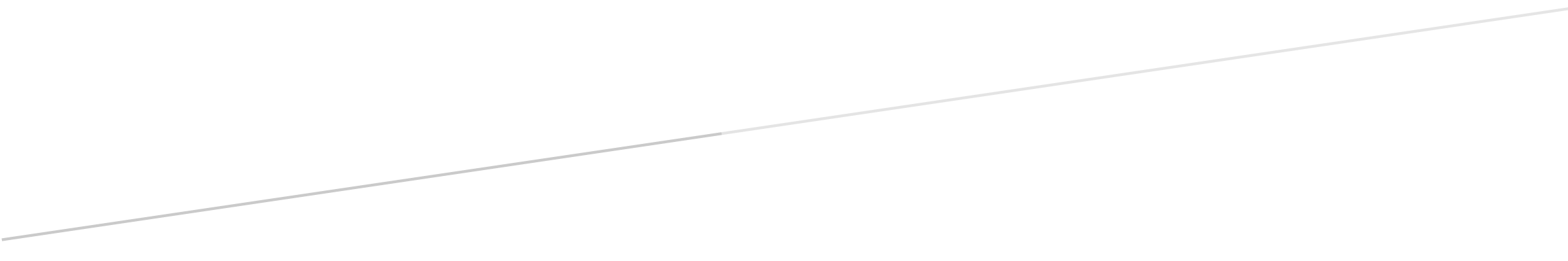 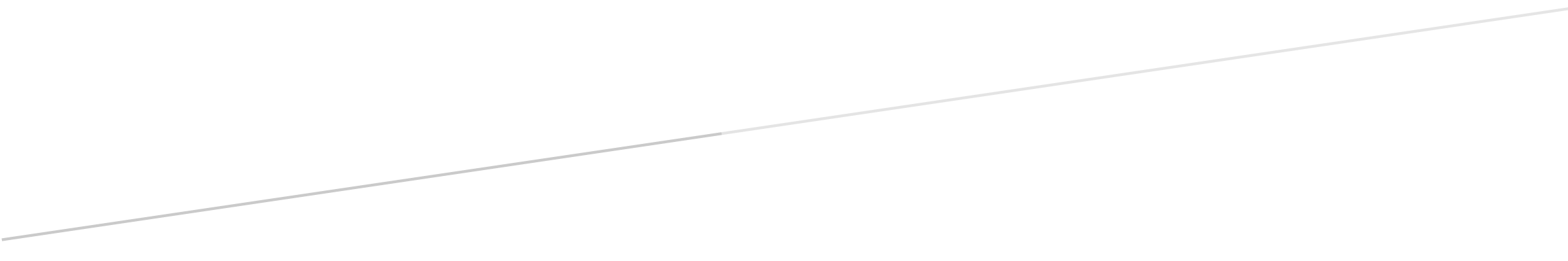 